6.18.1-04/0302-05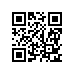 От 03.02.2017О прекращении выплаты стипендии благотворительной организации «Оксфордский Российский Фонд» студентам Национального исследовательского университета «Высшая школа экономики»В соответствии с Договором от 05.06.2015г. между Национальным исследовательским университетом «Высшая школа экономики» и «Оксфордским Российским Фондом» и на основании мониторинга учебной деятельности студентов бакалавриата и  магистратурыПРИКАЗЫВАЮ:Прекратить выплату стипендий, назначенных приказами от 16.09.2016 №6.18.1-04/1609-08 «О назначении стипендии благотворительной организации «Оксфордский Российский Фонд»  студентам бакалавриата Национального исследовательского университета   «Высшая школа экономики» и  от 16.12.2016 № 6.18.1-04/1612-46 «О назначении стипендии благотворительной организации «Оксфордский Российский Фонд»  студентам магистратуры и аспирантам Национального исследовательского университета   «Высшая школа экономики»  с 01.02.2016г. согласно приложению. Проректор			                                   		                       И.С. Чириков